庆祝亚裔美国人和太平洋岛民文化遗产月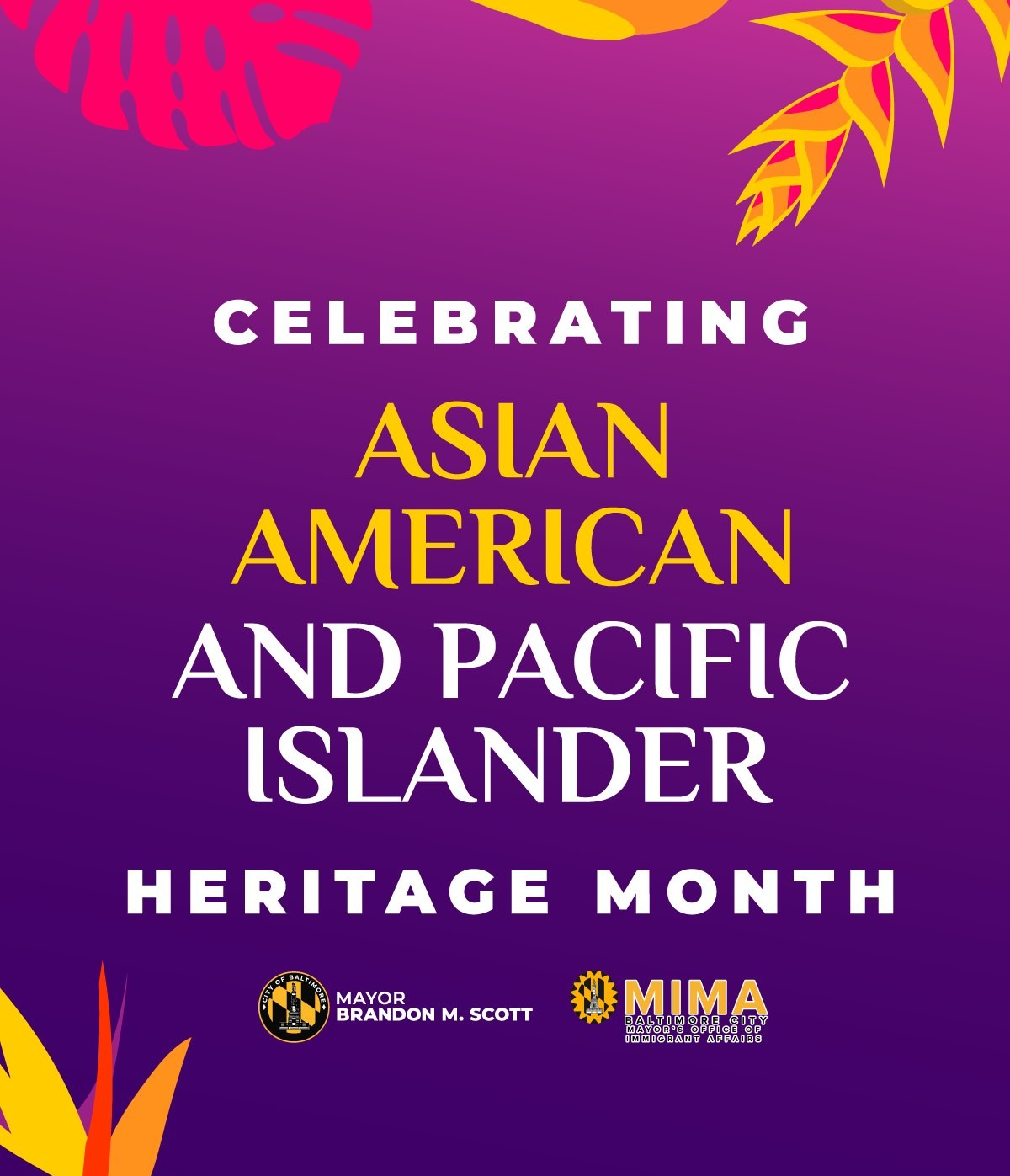 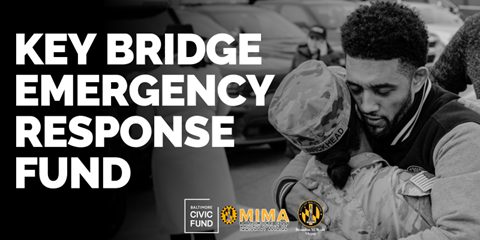 Key Bridge 应急基金最新进展 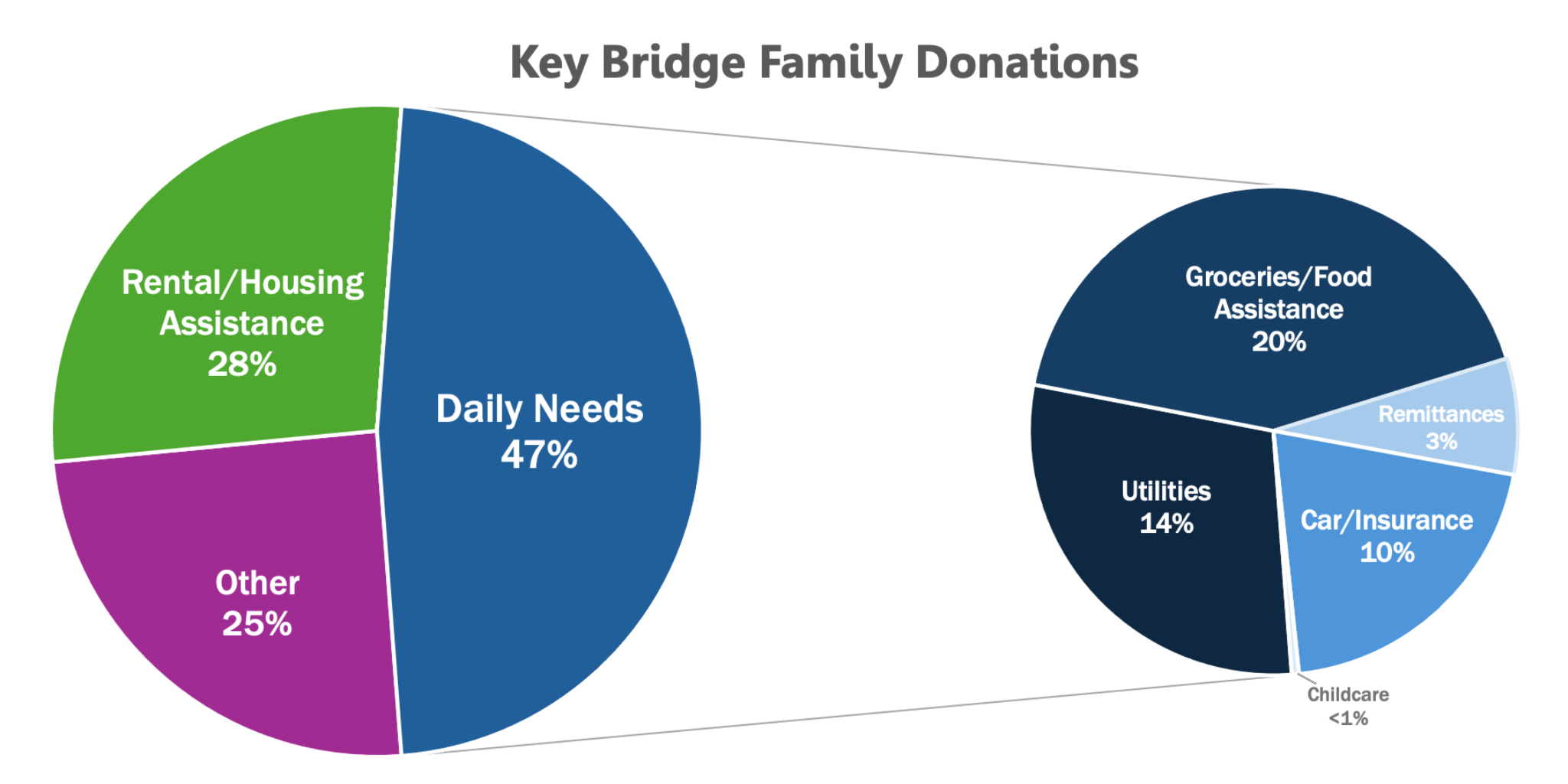 Annie Demczak Maria Anderson Woo-suk Yang George Korphage Deight Chandler Dutch Courage Michelle Pratt Magan Ruthke Dwight Bartholomew Barbara Stiefel James Chapman Matthew Vieyra Cecil Flamer Timothy Soncrant Peter Keisler Asuncion Martinez Linda Foreman Nancy Codori Louis Christopher Jennifer Molina Marc Dixon Cape Foundation of Maryland Index Analytic Oriole Advocates Charitable Foundation, Inc. James & Joyce Giles Foundation Clayton Baker Trust Maryland Brand Management Constellation  Comcast Puppie Lovehttps://www.baltimorecivicfund.org/key-bridge-response-fund请访问巴尔的摩公民基金（Baltimore Civic Fund）网站Key Bridge 资源https://emergency.baltimorecity.gov/francis-scott-key-bridge-collapse-updateshttps://mayor.baltimorecity.gov/newshttps://mayor.baltimorecity.gov/news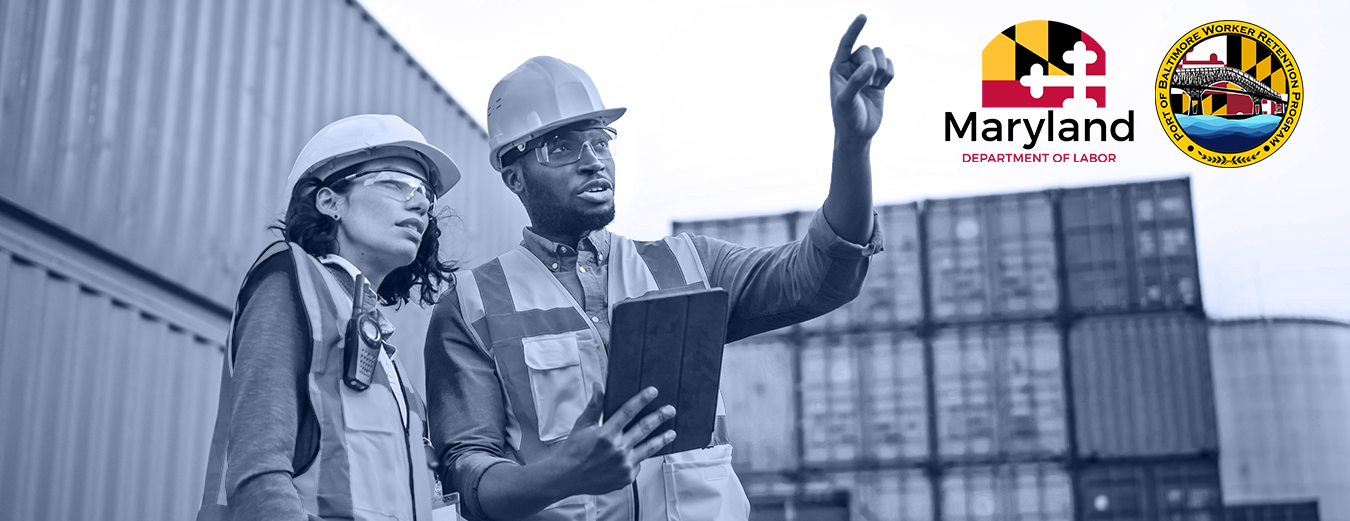 Port of Baltimore Worker Retention Program 请通过 Maryland Department of Labor 网站上申请。补贴于 4 月 15 日开始发放https://moed.baltimorecity.gov/port-business-wage-subsidy-terms-and-conditions-0，直至所有款项拨付完毕。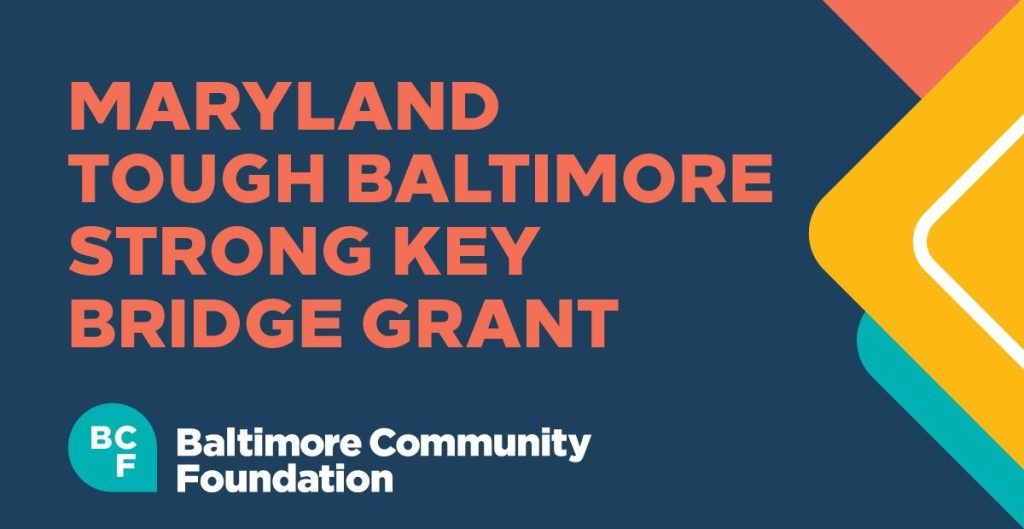 请访问巴尔的摩社区基金会“Key Bridge 应急基金”，了解更多信息或进行捐赠。 如需了解详情或申请资助，请访问他们的网站。2024 年初选您打算在 Maryland 州的总统初选中投票吗？投票之前，您应该了解一些必要的资源。总统初选日和投票开放时间为 2024 年 5 月 14 日上午 7 点至晚上 8 点。如希望在选举日亲自投票，您必须在指定的投票站投票。Maryland 州的所有提前投票中心都将为残疾选民提供无障碍服务。如果您想了解有关投票的详情，请访问巴尔的摩市选举委员会（Baltimore City Board of Elections）网站。MIMA 办公室最新消息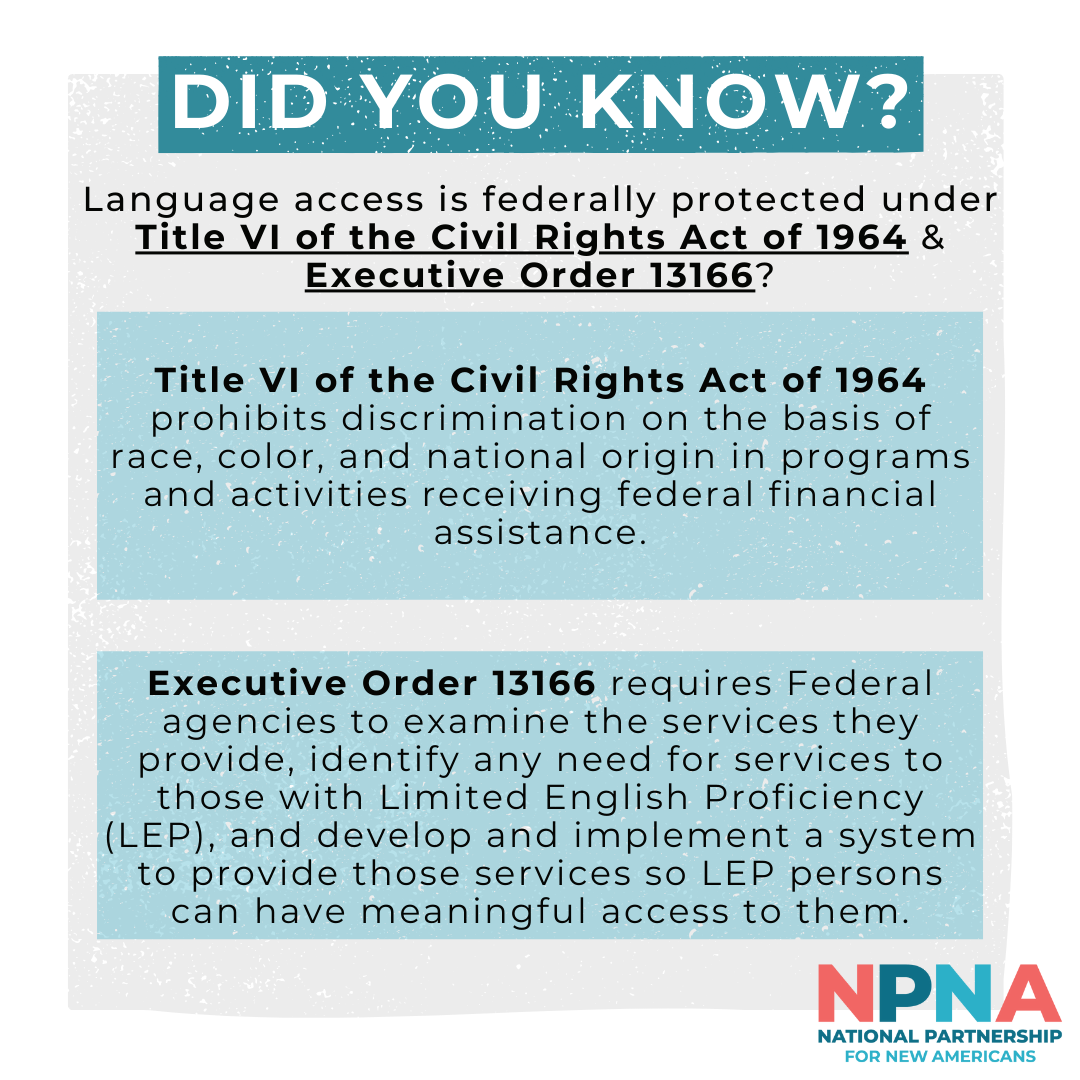 您可以在巴尔的摩市议会（Baltimore City Council）立法网站上继续关注该法案的进展情况。https://mayor.baltimorecity.gov/people/faith-p-leach-0首席行政官“巴尔的摩是一个由社区组成的城市，要想使我们的社区强大，我们的市中心核心区也必须强大，COVID-19 最新消息请点击此链接，查找您附近的疫苗接种点。最新的推荐疫苗信息巴尔的摩市卫生局（Baltimore City Health Department），请在线预约城市服务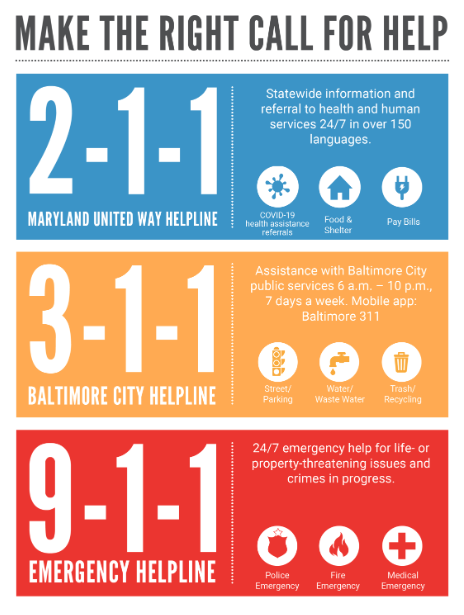 211 Maryland 是该州最全面的健康和人类服务资源数据库搜索资源社区行动伙伴关系查找 CAP 中心311 可为巴尔的摩市民、向 311 报告问题、申请服务、查看先前提交的服务申请状态、要求安装火警报警器，以及获取有关市政计划或活动的信息。未安装火灾报警器？您知道巴尔的摩市消防局（Baltimore City Fire Department）为巴尔的摩市居民免费提供并安装烟雾报警器吗？您只需拨打 3-1-1，并在安装时在场即可。消防队将上门为您家的每一层安装 10 年锂电池烟雾报警器。什么时间拨打 911？请拨打 911 报告危及生命的紧急情况 bit.ly/bmoreapprentice网站表格本月新动态？审计官办公室（Comptroller’s Office）发布了一份关于移民对 Maryland 州劳动力和经济影响的新报告。立即申请 FAFSA！——Maryland 州儿童与家庭成功办公室（Maryland Office of Children & Family Success）美国教育部（US Department of Education）目前正在对联邦学生援助免费申请（Free Application for Federal Student Aid，FAFSA）进行重大调整。2024-25 年度 FAFSA 表格现已可供学生填写，以申请经济援助，帮助支付2024 年 7 月 1 日至 2025 年 6 月 30 日的大学学费。在申请联邦学生补助（包括联邦助学金、勤工俭学基金和贷款）时，学生和家庭必须填写该申请表。填写和提交 FAFSA 表格完全免费；该项计划可为学生提供最大的经济援助来源，帮助他们支付高等教育费用。有关 2024-2025 年 FAFSA 表格变更的最新信息，请访问 www.studentaid.gov。马上了解更多有关该计划的信息、以及协助家庭、社区和企业的融资解决方案。申请现已开始！ 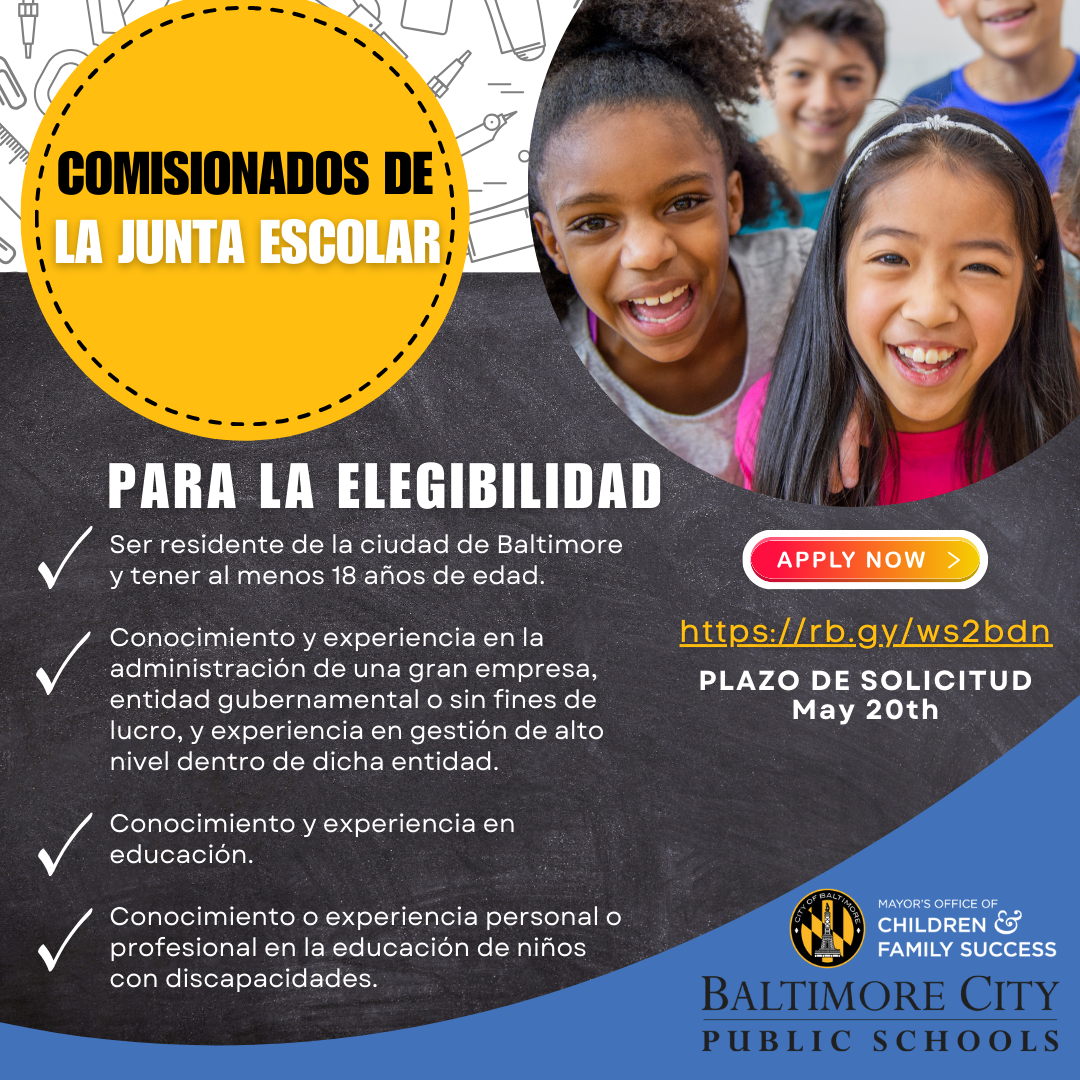 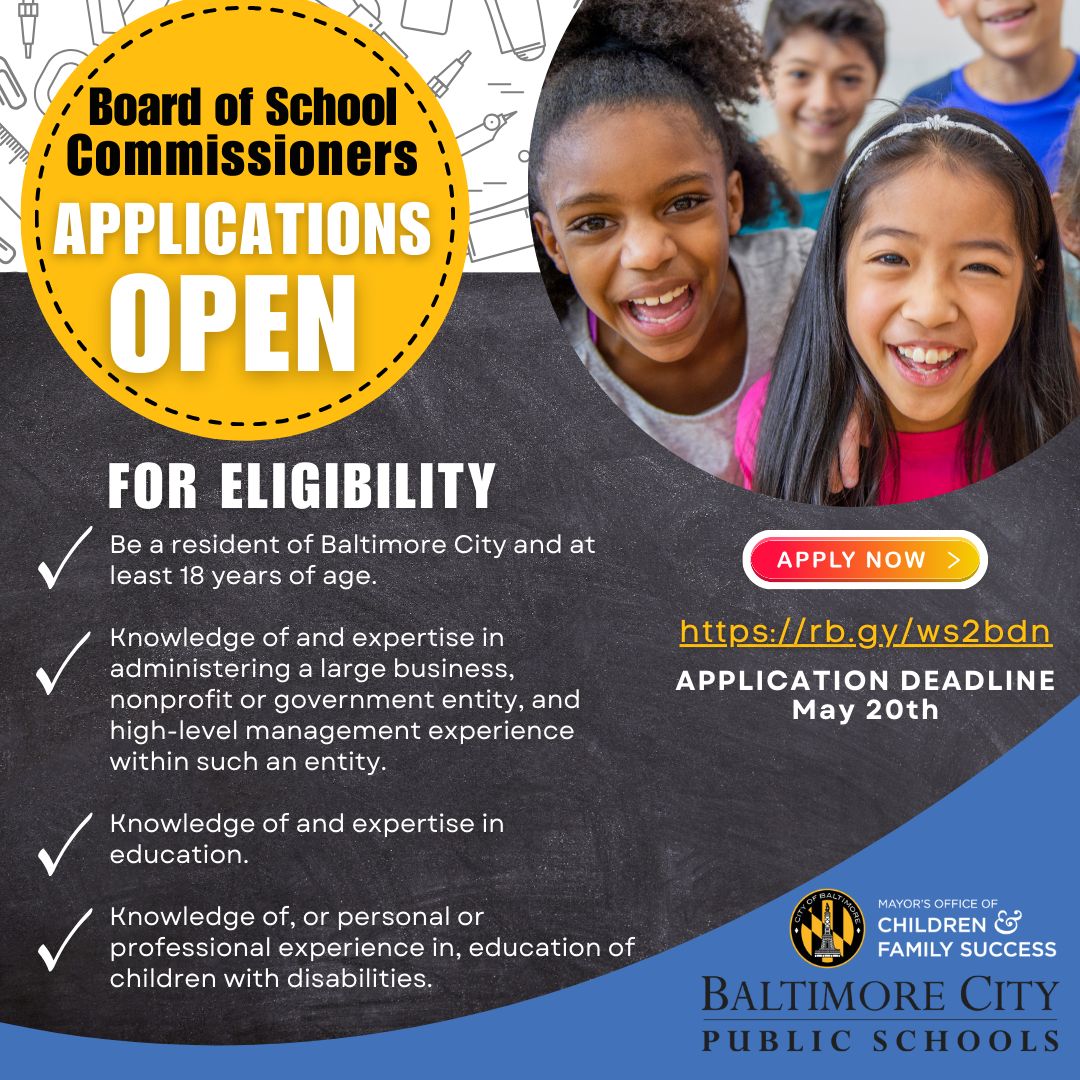 补助金/奖学金机会Gates Millennium Scholars（GMS）Program全国新闻自 2009 年以来，USCIS 的 Citizenship and Integration Grant ProgramBiden-Harris 政府敲定增加 DACA 接受者获得医疗保险机会的政策美国卫生与公众服务部（US Department of Health and Human Services）扩大了“童年抵美者暂缓遣返”（Deferred Action for Childhood Arrivals，DACA）受益人的医疗服务范围。他们现在可以通过《平价医疗法案》（ACA）健康保险市场注册合格健康计划（QHP）或通过 Basic Health Program（BHP）投保。这将使多达 100,000 名之前未参保的 DACA 受助人受惠。活动3811 Park Heights Ave即将举行的 BCRP 新鲜食品活动！了解所有夏令营地点和报名信息Asia North 2024请访问 Towson 市网站了解本月的全部活动。 16 W North Ave Asian Arts Gallery Corridor Vitrines, Center for the Arts, Towson University电影预告：《麦秋》 (麦秋，Bakushū)Towson University Art Lecture Hall, CA 2032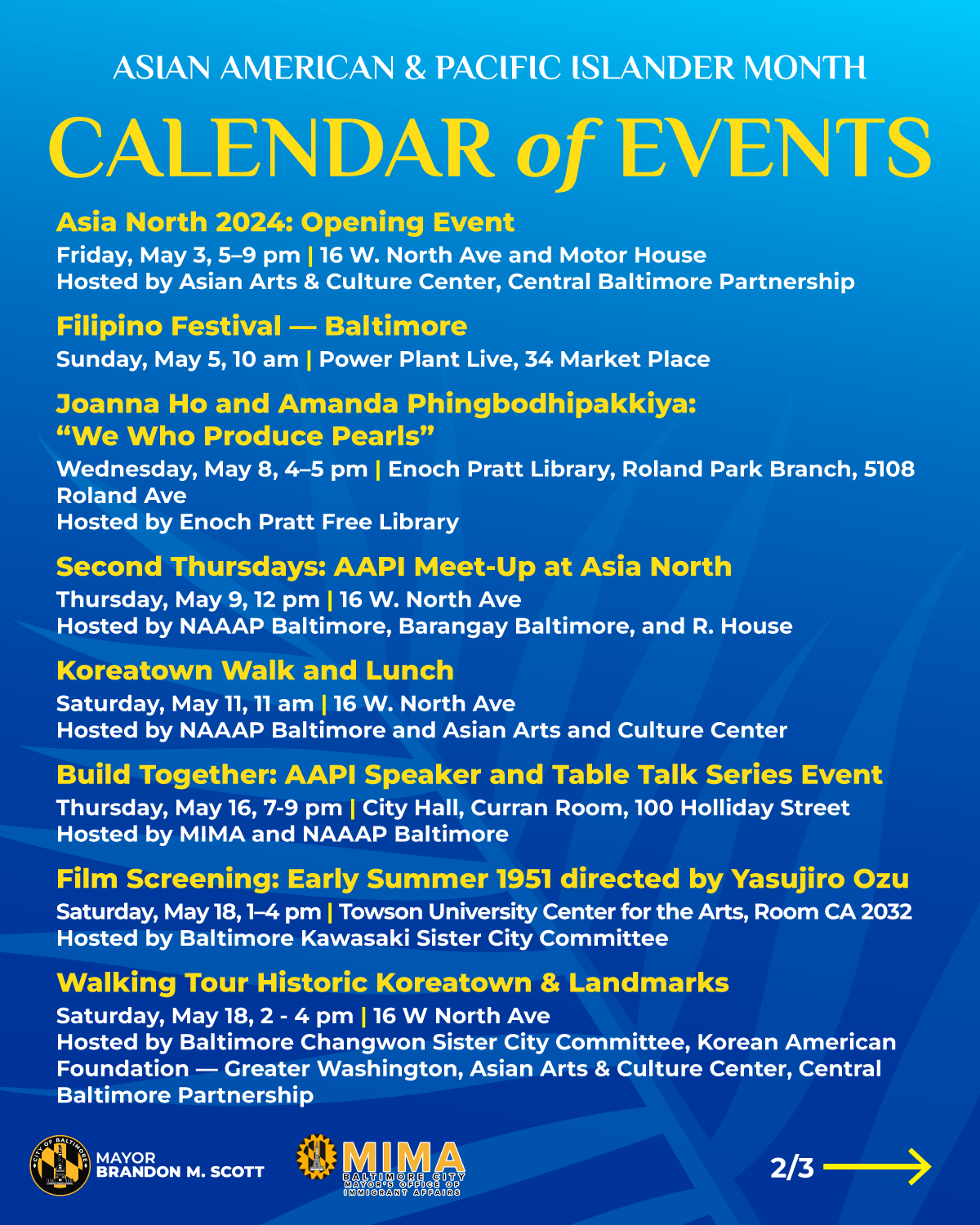 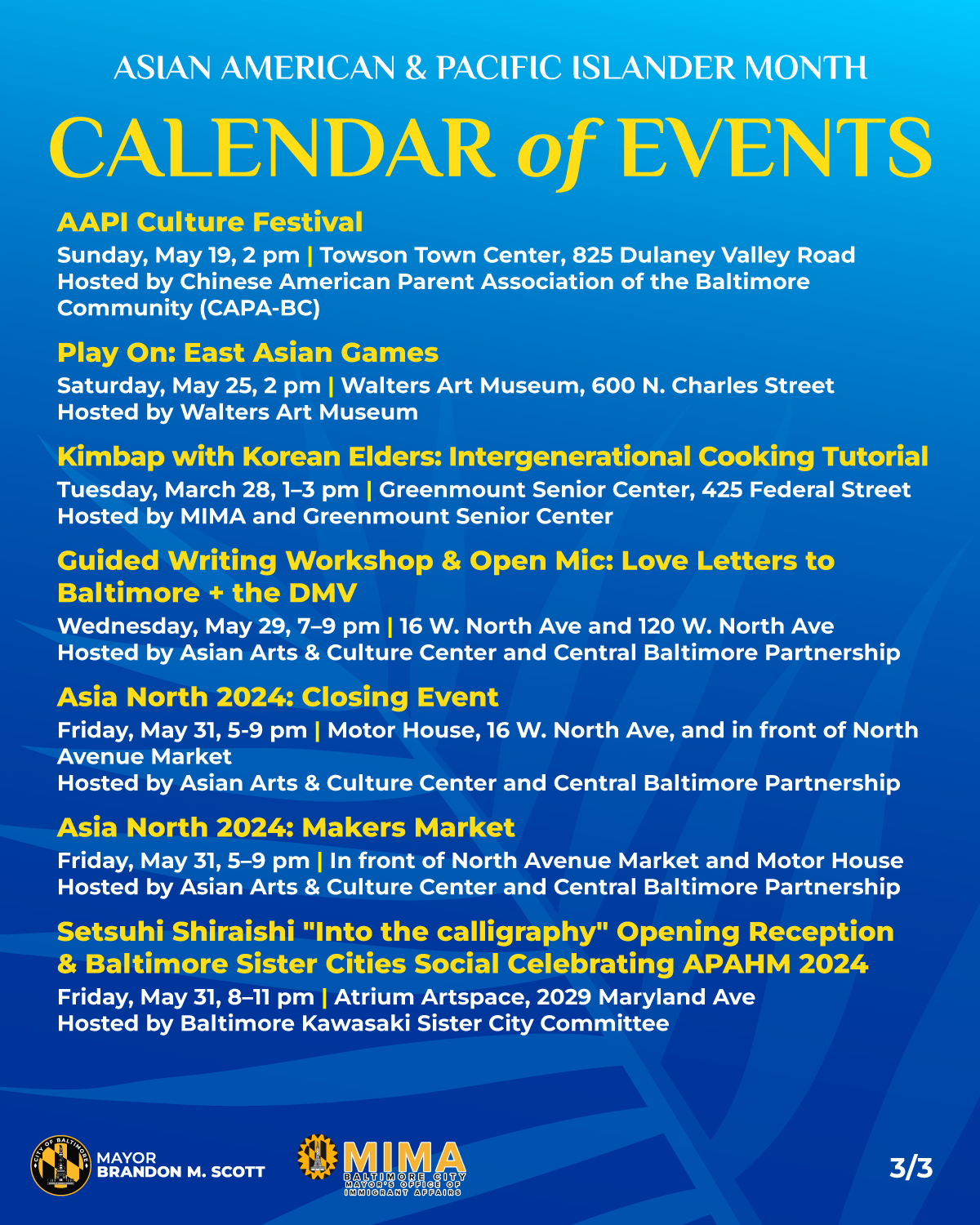 就业机会United Way of Central Maryland，社会情感项目主任United Way of Central of Maryland，家庭服务经理Johns Hopkins Medicine，职场发展项目经理Johns Hopkins Medicine In Johns Hopkins Health System，劳动力发展总监培训官多个空缺职位副主任，五级业务干事紧急事务助理 受害人服务主管（SAPP）四级拨款服务专家（NCS）篮球教练教师（东部地区）双语项目主管，蓝图 双语职业指导、蓝图双语临床助理一级行动主任紧急调度员BCIT 暑期实习交通维护二级工人投诉受理专家，一级项目合规官（NCS）一等出纳员9-1-1 接线员包容性助理（季节性），娱乐艺术指导员（NCS）个案经理，虚拟接待和安置虚拟接待和安置经理 FacebookInstagram请提交此表格